Graduate Opportunities at Portaltech ReplyWho are we										Portaltech Reply is a market-leading consultancy specialising in advising, delivering and supporting major eCommerce implementations. Since 2000 we have been responsible for advising on some of the largest and most successful eCommerce and Multichannel retailing projects. Our staff represents a wide range of different nationalities and cultures, all working together to create world-class solutions. We have operations in London, Milan, Germany and Seattle.Who are we looking forWe actively seek to recruit talented people from all educational disciplines. We are looking for final year students and recent graduates with drive, ambition, communication skills and the ability to deliver cutting edge projects for leading brands. A keen interest in the IT industry is a bonus. We provide an environment where creativity, innovation and freedom are encouraged to solve some of the most critical problems for our customers.If you think you fit the description above and have the desire to join a company that values people, growth and fun, we strongly encourage you to apply for a graduate role with us, including but not limited to the following disciplines:Business AnalysisUser ExperienceDevelopmentSalesCandidates must either have or be on-track for a 2:1 grade or higher in their respective degree. We are looking for the right candidates to start as soon as possible, and be willing to travel.What do we offerPortaltech Reply offers you the chance to work for a diverse pool of A-list clients with a best-in class platform and team.If your application is successful, we will encourage you to take on responsibility, particularly if you show ability and a willingness to learn. Our aim is to train you both technically and professionally so that you can grow your new skills and experiences. We provide variety, competitive remuneration and an excellent induction to empower you to be effective in your job.How to applyPlease send a copy of your CV and a short cover letter outlining why you are best suited to the role to job@replyltd.co.uk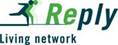 Portaltech Reply is a trading division of Reply Limited, a Consulting, System Integration, Business Process Outsourcing and Application Management Company. Specialising in the design and development of solutions based on new communication channels and digital media, Reply unites its expert market know-how with innovative technologies such as, for example, Social Networking, Cloud Computing and the Internet of Things for the optimisation and integration of processes, applications and devices. Reply is based on a network structure, composed of companies dedicated to each focusing on the specific services offered. This model combines the design and organisational capability of a large entity with the flexibility and dynamism typical of focused businesses. Reply is present in Germany, UK and Italy and operates within the leading industrial sectors with a range of services covering three main areas: Processes, Applications and Technologies.Reply Ltdwww.replyltd.co.uk